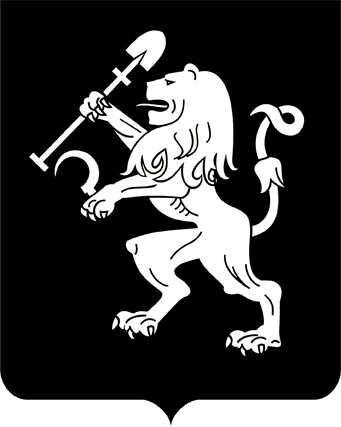 АДМИНИСТРАЦИЯ ГОРОДА КРАСНОЯРСКАПОСТАНОВЛЕНИЕО формировании фонда капитального ремонта в отношениимногоквартирных домов, расположенных на территориимуниципального образования, собственники помещений в которыхне приняли решение о выборе владельца специального счета илиоб изменении способа формирования фонда капитального ремонтаВ соответствии с частью 9 статьи 175 Жилищного кодекса Российской Федерации, Законом Красноярского края от 27.06.2013 № 4-1451 «Об организации проведения капитального ремонта общего имущества в многоквартирных домах, расположенных на территории Красноярского края», руководствуясь ст. 41, 58, 59 Устава города Красноярска,ПОСТАНОВЛЯЮ:1. Определить многоквартирные дома, расположенные по адресам:           г. Красноярск, ул. Весны, д. 2; ул. Курчатова, д. 8, домами, собственники помещений в которых не приняли решение о выборе владельца специального счета или об изменении способа формирования фонда капитального ремонта.2. Установить, что в отношении многоквартирных домов, расположенных по адресам: г. Красноярск, ул. Весны, д. 2; ул. Курчато-              ва, д. 8, формирование фонда капитального ремонта осуществляется        на специальном счете регионального оператора.3. Департаменту городского хозяйства администрации города                в течение 5 дней с даты издания настоящего постановления направить копию постановления региональному оператору, органу государственного жилищного надзора, российской кредитной организации, в которой открыт специальный счет, а также разместить данное решение                    в государственной информационной системе жилищно-коммунального хозяйства.4. Настоящее постановление опубликовать в газете «Городские новости» и разместить на официальном сайте администрации города.Глава города                                                                                 С.В. Еремин09.09.2021№ 687